Městská část Praha – Běchovice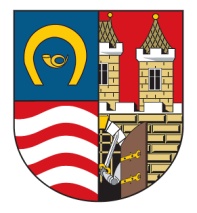 Českobrodská 3, 190 11 Praha – BěchoviceŽádost o zařazení do evidence žadatelů o pronájem bytu MČ PRAHA – BĚCHOVICEtržní nájemnéRazítko podatelny:Osobní údaje dle OP č. ……………………   ověřil :………………………      dne:………………    Podpis…………….……Vážení, vyplňte čitelně a úplně níže uvedený formulář. Jedná se o žádost o přidělení bytu. Konkrétní byty k pronájmu stejně jako výše nájemného pro každý byt budou stanoveny veřejnou aukcí, jejíž pravidla budou vypsána vždy zvláštním řízením. Tato žádost bude evidována Odborem ekonomiky a správy majetku s tím, že v případě uvolnění bytu a vypsání výběrového řízení budete o této skutečnosti informování. V ……………………..dne……………………………                                  …………………………………………………………….						                            Vlastnoruční podpis žadateleV ……………………..dne……………………………                                  …………………………………………………………….        Vlastnoruční podpis manžela/manželky žadateleŽADATEL:ŽADATEL:ŽADATEL:ŽADATEL:ŽADATEL:ŽADATEL:Jméno: Datum narození:Datum narození:Příjmení, titul:Místo narození:Místo narození:Rodinný stav:Státní příslušnost:Státní příslušnost:Trvalý pobyt (TP):Skutečné bydliště:(pokud se liší od TP)(pokud se liší od TP)(pokud se liší od TP)(pokud se liší od TP)(pokud se liší od TP)Telefon:E-mail:E-mail:INFORMACE O DALŠÍCH ČLENECH DOMÁCNOSTIPOČET OSOB, které se budou s žadatelem stěhovat do bytu……… ….. (uveďte)INFORMACE O DALŠÍCH ČLENECH DOMÁCNOSTIPOČET OSOB, které se budou s žadatelem stěhovat do bytu……… ….. (uveďte)INFORMACE O DALŠÍCH ČLENECH DOMÁCNOSTIPOČET OSOB, které se budou s žadatelem stěhovat do bytu……… ….. (uveďte)INFORMACE O DALŠÍCH ČLENECH DOMÁCNOSTIPOČET OSOB, které se budou s žadatelem stěhovat do bytu……… ….. (uveďte)INFORMACE O DALŠÍCH ČLENECH DOMÁCNOSTIPOČET OSOB, které se budou s žadatelem stěhovat do bytu……… ….. (uveďte)1.Jméno, příjmení:Datum narození:Trvalý pobyt:Vztah k žadateli:2.Jméno, příjmení:Datum narození:Trvalý pobyt:Vztah k žadateli:3.Jméno, příjmení:Datum narození:Trvalý pobyt:Vztah k žadateli:4.Jméno, příjmení:Datum narození:Trvalý pobyt:Vztah k žadateli:SOUČASNÉ BYTOVÉ POMĚRY ŽADATELE (označte, případně doplňte)SOUČASNÉ BYTOVÉ POMĚRY ŽADATELE (označte, případně doplňte)SOUČASNÉ BYTOVÉ POMĚRY ŽADATELE (označte, případně doplňte)SOUČASNÉ BYTOVÉ POMĚRY ŽADATELE (označte, případně doplňte)SOUČASNÉ BYTOVÉ POMĚRY ŽADATELE (označte, případně doplňte)Nájemní bytsoukromýobecníCelková plocha v m2:Počet osob společnětrvale bydlících:Byt v osobním vlastnictvíByt v osobním vlastnictvíCelková plocha v m2:Počet osob společnětrvale bydlících:Družstevní bytDružstevní bytCelková plocha v m2:Počet osob společnětrvale bydlících:Ve vlastním doměVe vlastním doměVe vlastním doměPočet osob společnětrvale bydlících:Jiná forma bydlení:Jiná forma bydlení:Jiná forma bydlení:Jiná forma bydlení:Jiná forma bydlení:ODŮVODNĚNÍ ŽÁDOSTI O PŘIDĚLENÍ BYTU:ODŮVODNĚNÍ ŽÁDOSTI O PŘIDĚLENÍ BYTU:ODŮVODNĚNÍ ŽÁDOSTI O PŘIDĚLENÍ BYTU:ODŮVODNĚNÍ ŽÁDOSTI O PŘIDĚLENÍ BYTU:ODŮVODNĚNÍ ŽÁDOSTI O PŘIDĚLENÍ BYTU:INFORMACE O ZPRACOVÁNÍ OSOBNÍCH ÚDAJŮMěstská část Praha - Běchovice, Úřad městské části Praha - Běchovice, Českobrodská 3, 190 11 Praha - Běchovice, IČ 00240044 je správcem osobních údajů ve smyslu nařízení Evropského parlamentu a Rady (EU) 2016/679 ze dne 27. dubna 2016 o ochraně fyzických osob v souvislosti se zpracováním osobních údajů a o volném pohybu těchto údajů a o zrušení směrnice 95/43/ES (obecné nařízení o ochraně osobních údajů).Pověřencem pro ochranu osobních údajů je Bc. Lucie Kubešová Leišová,lucie.kubesova@sms-sluzby.cz, tel. +420 774 998 590Osobní údaje žadatele jím výslovně uvedené v této žádosti jsou zpracovávány na základě této žádosti a oprávněného zájmu pronajímatele, který potřebuje znát všechny skutkové okolnosti rozhodné pro řízení o žádosti o nájem bytu. Osobní údaje budou zpracovávány výhradně za účelem přijetí a vyhodnocení žádosti. Toto zpracování nepodléhá zvlášť udělenému souhlasu. Osobní údaje uchazeče budou zpracovávat k tomu pověření zaměstnanci Úřadu Městské části Praha – Běchovice.PROHLÁŠENÍProhlašuji, že:jsem schopen/a řádně hradit nájemné a zálohy na služby,že veškeré údaje jsem uvedl/a podle skutečnosti, jsou úplně a pravdivé, pokud dojde ke změně, oznámím ji nejpozději do 30 dnů MČ Praha – Běchovice, žádost budu aktualizovat vždy do 31. 3. kalendářního roku, jinak bude z evidence vyřazena,veškeré údaje uvádím dobrovolně a souhlasím, aby si pronajímatel tyto údaje dle svého uvážení prověřil nebo si vyžádal jejich doložení,že nemá žádné nevypořádané finanční závazky vůči MČ Praha – Běchovice, žádné jiné městské části v Praze ani k hl. m. Praze, týkající se bytu nebo nebytového prostoru,jsem vzal na vědomí informaci o zpracování osobních údajů.